OPIS PRZEDMIOTU ZAMÓWIENIA Adres inwestycji: ulica Janusza Korczaka 53, 72-010 PoliceNazwa i adres Zamawiającego: Specjalny Ośrodek Szkolno-Wychowawczy nr 1 dla Dzieci Niepełnosprawnych Ruchowo im. Marii Grzegorzewskiej w PolicachZadania podstawowe:Przedmiotem zapytania ofertowego jest wykonanie prac zgodnie z poniższym opisem i zdjęciami. Zamawiający zaleca przed złożeniem oferty dokonać wizji lokalnej 
(poniedziałek-piątek w godz.: 07.30 - 15.30) Adres ul. J. Korczaka 53 Police 72-010 W ramach zadania Wykonawca wykona rozbudowę parkingu na 5 miejsc dla aut osobowych w miejscu zgodnie z poniższymi zdjęciem (zdjęcie nr 1) .Ponadto, Wykonawca wykona utwardzenia dla obszarów wskazanych na zdjęciach,  z kostki betonowej typu behaton, szarej, gr 8 cm, - materiał Zamawiającego układanej na podsypce cementowo-piaskowej bądź grysowej bezpośrednio na istniejącej betonowej nawierzchni. Należy wykonać obramowanie z krawężnika betonowego szarego. Należy wykonać odpowiednie spadki, aby ukierunkować spływ wody deszczowej na teren zielony - w razie potrzeby należy dodatkowo wykonać odprowadzenie wody w szczególności miejsca przy budynkach. Utwardzenie wykonuje się z kostki betonowej typu behaton gr 8 cm, układanej na podsypce grysowej frakcji 2/5 gr 3-5 cm, bezpośrednio na istniejącej betonowej nawierzchni. Wykonuje się obramowanie z krawężnika betonowego szarego bądź obrzeża betonowego (w zależności od lokalizacji). Wykonuje się odpowiednie spadki, aby ukierunkować spływ wody deszczowej na teren zielony - w razie potrzeby należy dodatkowo ułożyć niewielką warstwę podbudowy z kruszywa łamanego bądź przekruszu betonowego. Aby nawiązać się do nieremontowanych nawierzchni na odpowiednim obszarze należy wykonać rozbiórki nawierzchni i wyprofilować z nowej podbudowy i nawierzchni pochylnie o spadku max 6%.W miejscach parkingowych wykonawca namaluje w uzgodnieniu z zamawiającym linie wyznaczające parkowanie. Betonowy kwietnik widoczny na zdjęciu  – obszar 5/3 wykonawca usunie i zutylizuje na własny koszt i ryzyko. UWAGA: Kostkę betonową dostarcza Zamawiający – zmagazynowana jest na terenie inwestycji.Pozostałe materiały dostarczy Wykonawca. Dokumentację techniczną na potrzeby stworzenia oferty stanowi niniejszy opis przedmiotu zamówienia. Łączny orientacyjny, szacunkowy wymiar wykonania nawierzchni utwardzonej:  ok.  690 .m2 Wymiary podane  przez Zamawiającego są wymiarami orientacyjnymi i szacunkowymi.  Wykonawca na potrzeby zamówienia dokona szczegółowych obliczeń powierzchni remontowanej. Wykonawca obliczając cenę oferty musi uwzględnić wszystkie roboty niezbędne, jego zdaniem, do wykonania zakresu robót objętych przedmiotem zamówienia. Wszystkie błędy i nieścisłości ujawnione w Dokumentacji, wytycznych Zamawiającego, Wykonawca powinien zgłosić Zamawiającemu przed terminem składania ofert.Wynagrodzenie będzie miało charakter ryczałtowy. Sposób zapłaty i rozliczenia za realizację niniejszego zamówienia- 14 dni przelewem po dokonaniu bezusterkowego odbioru robót.Wykonawca w celach organizacyjnych powinien dokonać wizji lokalnej terenu objętego przedmiotem zamówienia i jego otoczenia celem dokonania oceny wszystkich czynników niezbędnych do przygotowania oferty i podpisania umowy na własną odpowiedzialność, koszt i ryzyko. Tym samym Zamawiający uznaje, że Wykonawca zapoznał się ze wszystkimi warunkami i okolicznościami, które są niezbędne do wykonania przedmiotu umowy, a w szczególności z dokumentacją techniczną, terenem robót, warunkami technicznymi i organizacyjnymi wykonawstwa robót i nie będzie w związku z tym składał żadnych roszczeń.Szczególne wymagania wobec Wykonawcy Robót:Roboty objęte niniejszym zamówieniem będą prowadzone w funkcjonującym obiekcie. W związku z tym Wykonawca zobowiązany jest prowadzić roboty remontowe w sposób ograniczający czynniki zakłócające funkcjonowanie obiektu. Wykonawca organizując prace remontowe powinien uwzględnić następujące wymagania Zamawiającego:Wykonanie przed rozpoczęciem robót dokumentacji fotograficznej terenu robót.Wykonawca musi prowadzić roboty z zachowaniem porządku w obrębie wykonywania prac remontowych.Wszystkie roboty muszą być wykonane zgodnie z wymogami Prawa budowlanego, z zasadami wiedzy technicznej i obowiązującymi Polskimi Normami z zachowaniem przepisów bhp i p.poż. Wymagania dotyczące materiałów i urządzeń:Materiały i urządzenia niezbędne do wykonania robót Wykonawca zapewnia we własnym zakresie z wyjątkiem kostki betonowej o g. 8cm typu behaton.Dokumentacja powykonawcza:Powykonawczą dokumentację stanowią: Atesty i certyfikaty materiałów zastosowanych przy pracach remontowych.Dokumentacja fotograficzna z zakresem wszystkich prac remontowych podczas ich trwania.Nadzór nad robotami budowlanymi:Wykonawca musi pokryć wszystkie koszty związane z zapewnieniem ewentualnego specjalistycznego nadzoru koniecznego nad wykonywanymi robotami wynikającego z przepisów prawa budowlanego. Zapewnienie wyposażenia oraz utrzymanie i eksploatacja zaplecza budowy przez cały czas trwania prac należy do obowiązków Wykonawcy. Likwidacja zaplecza, uporządkowanie i odtworzenie pierwotnego stanu terenu zaplecza należy do obowiązków Wykonawcy.Termin wykonania pracPrace należy wykonać w terminie maksymalnie do 30.08.2021  Okres gwarancji : 24 m-ce Sposób i termin złożenia oferty:Oferty należy przesyłać za pośrednictwem  platformy zakupowej. pl. Adres strony internetowej, na której udostępniane będą treść zapytania ofertowego,  wyjaśnienia treści  oraz inne dokumenty zamówienia bezpośrednio związane z  postępowaniem o udzielenie zamówienia : https://platformazakupowa.pl/pn/soswdnr/proceedings – strona internetowa prowadzonego postępowania. Oferty należy składać do dnia 16.07.2021 do godz. 12.00.Obszar nr 1 – 5 miejsc parkingowych 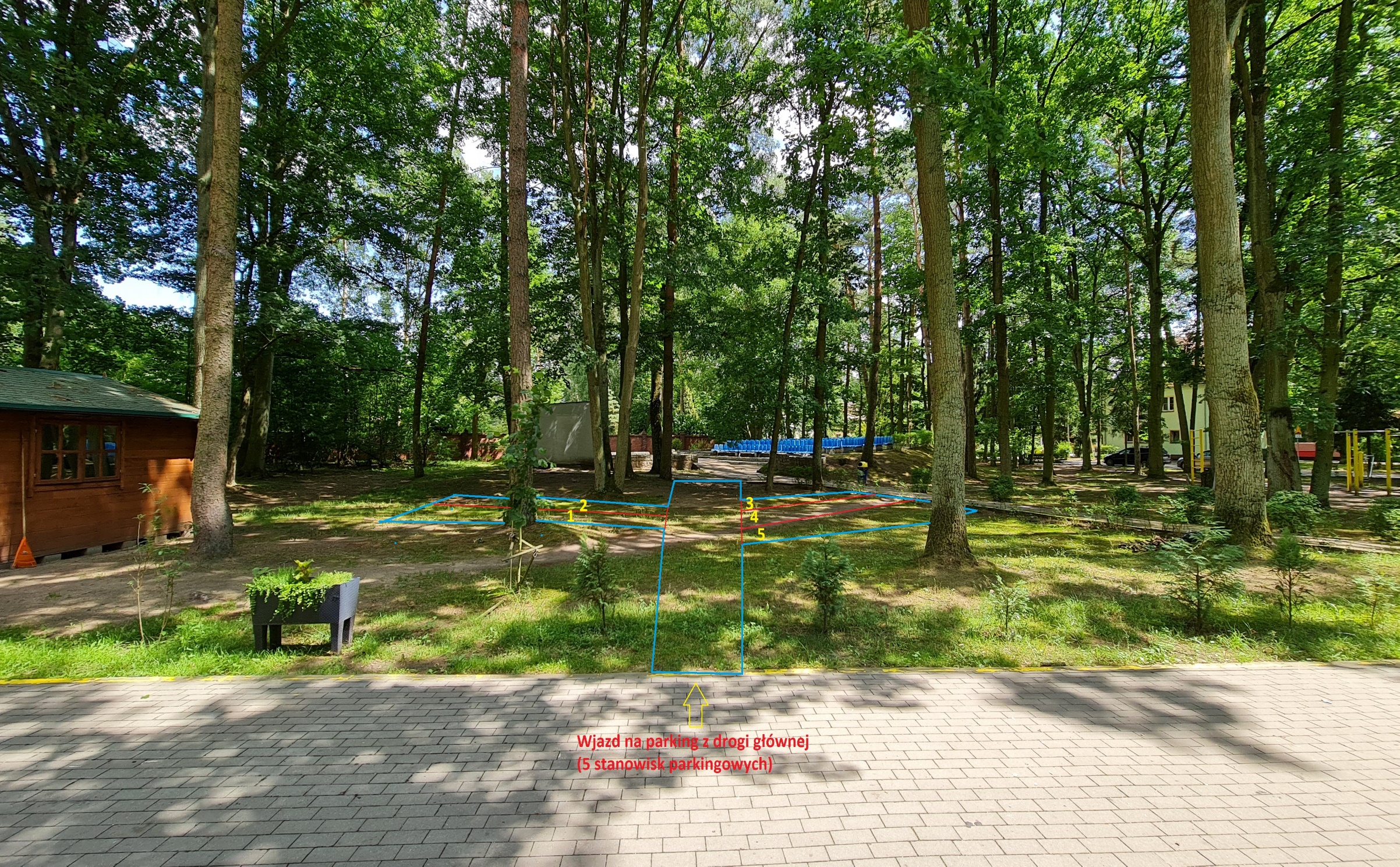 Obszar 2 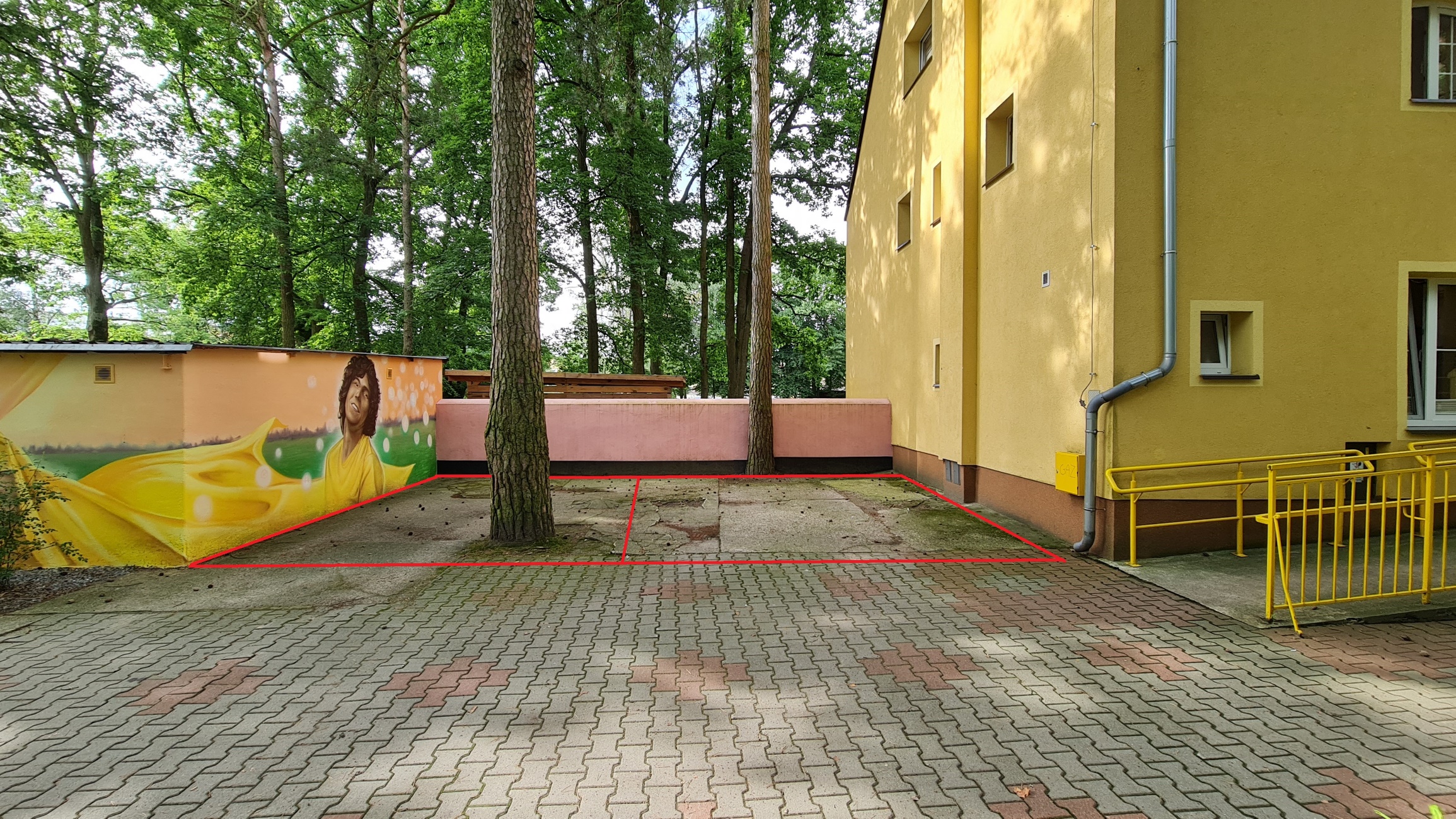 Obszar nr 3: 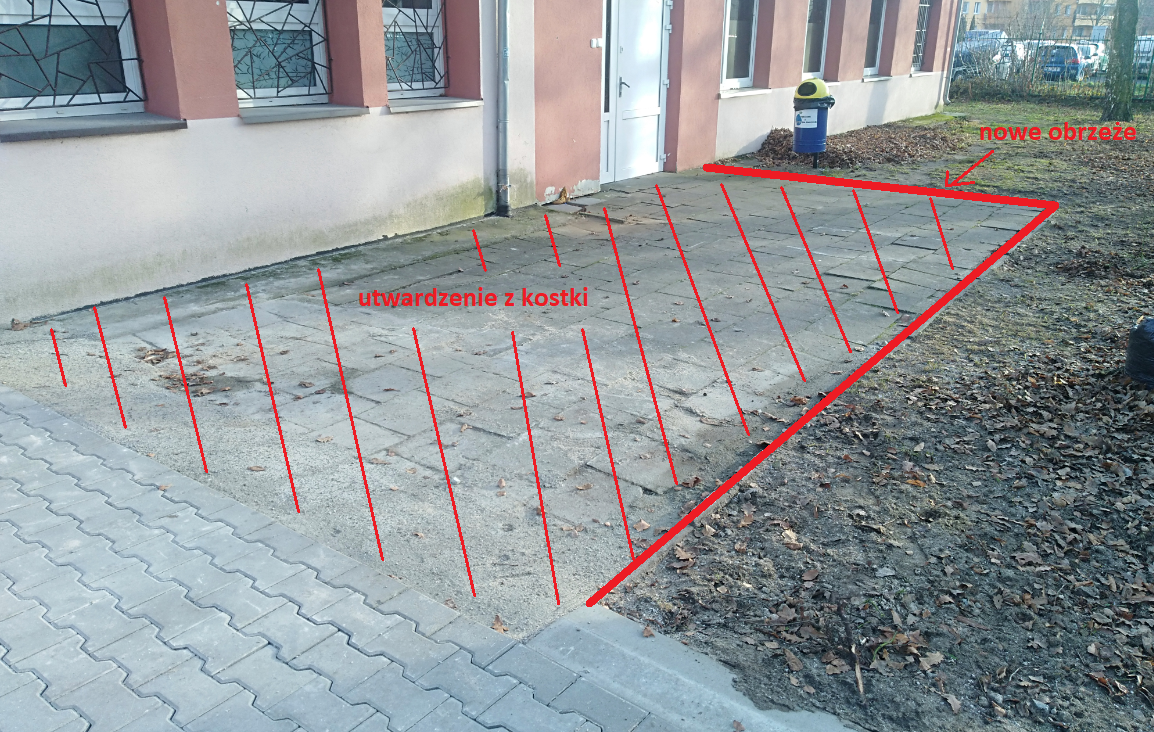 Obszar nr 4/1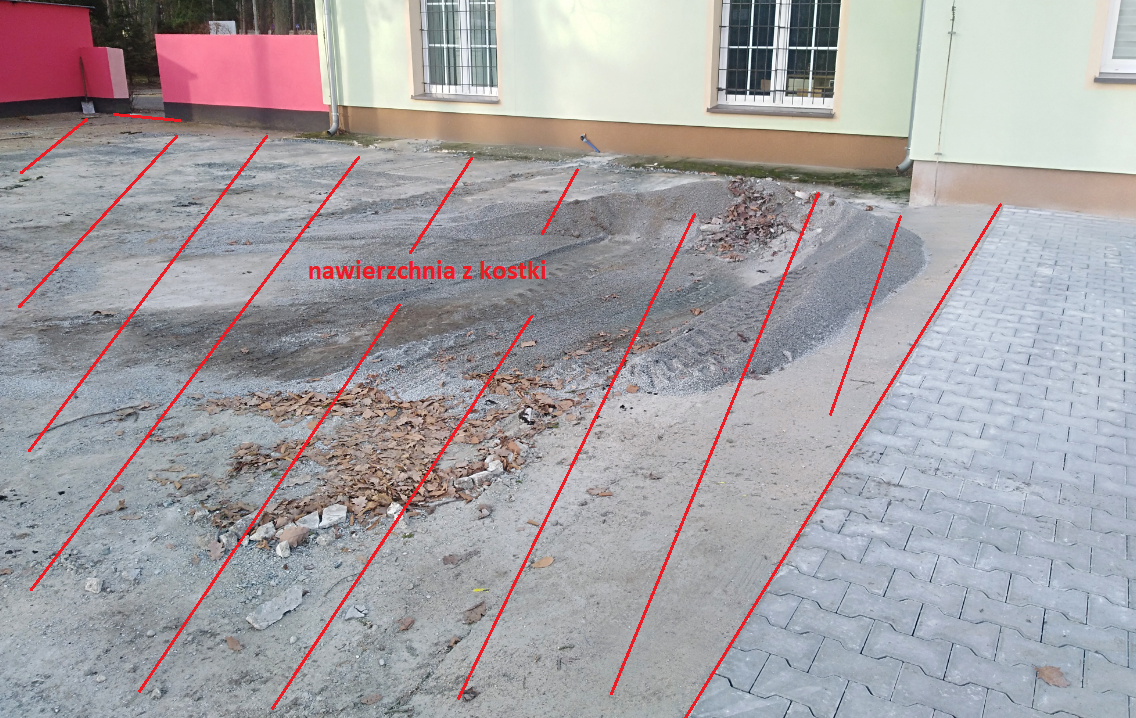 Obszar nr 4/2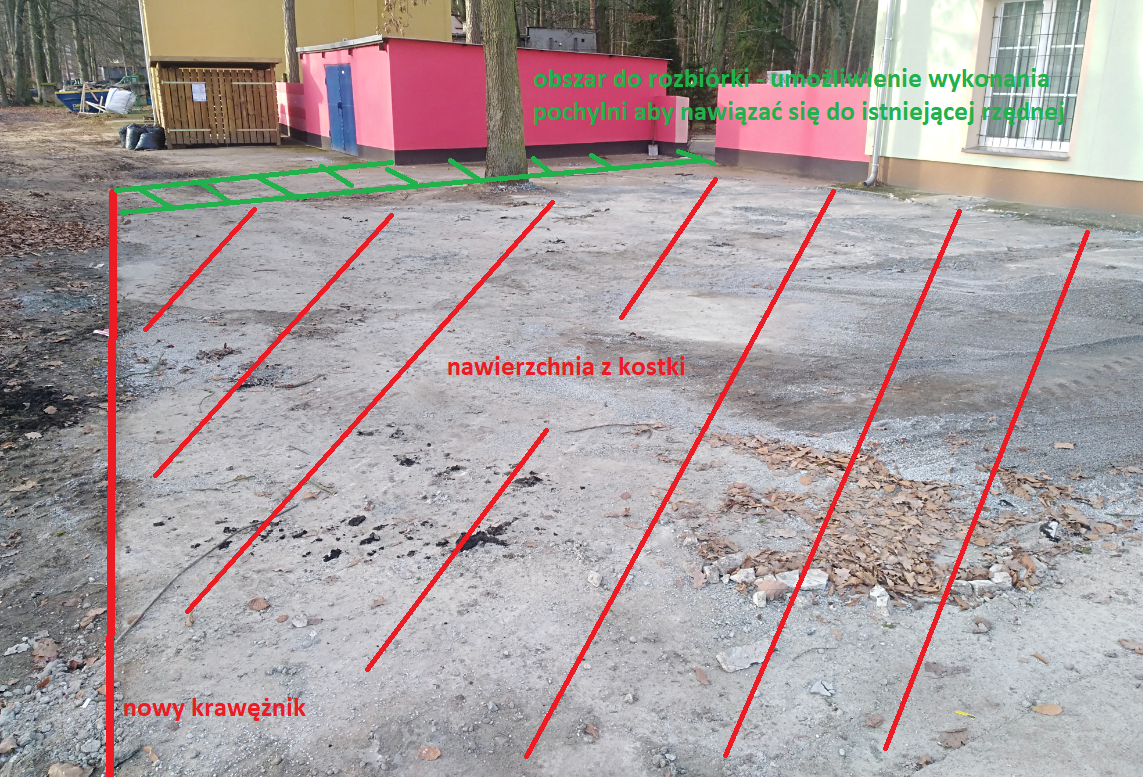 Obszar 5/1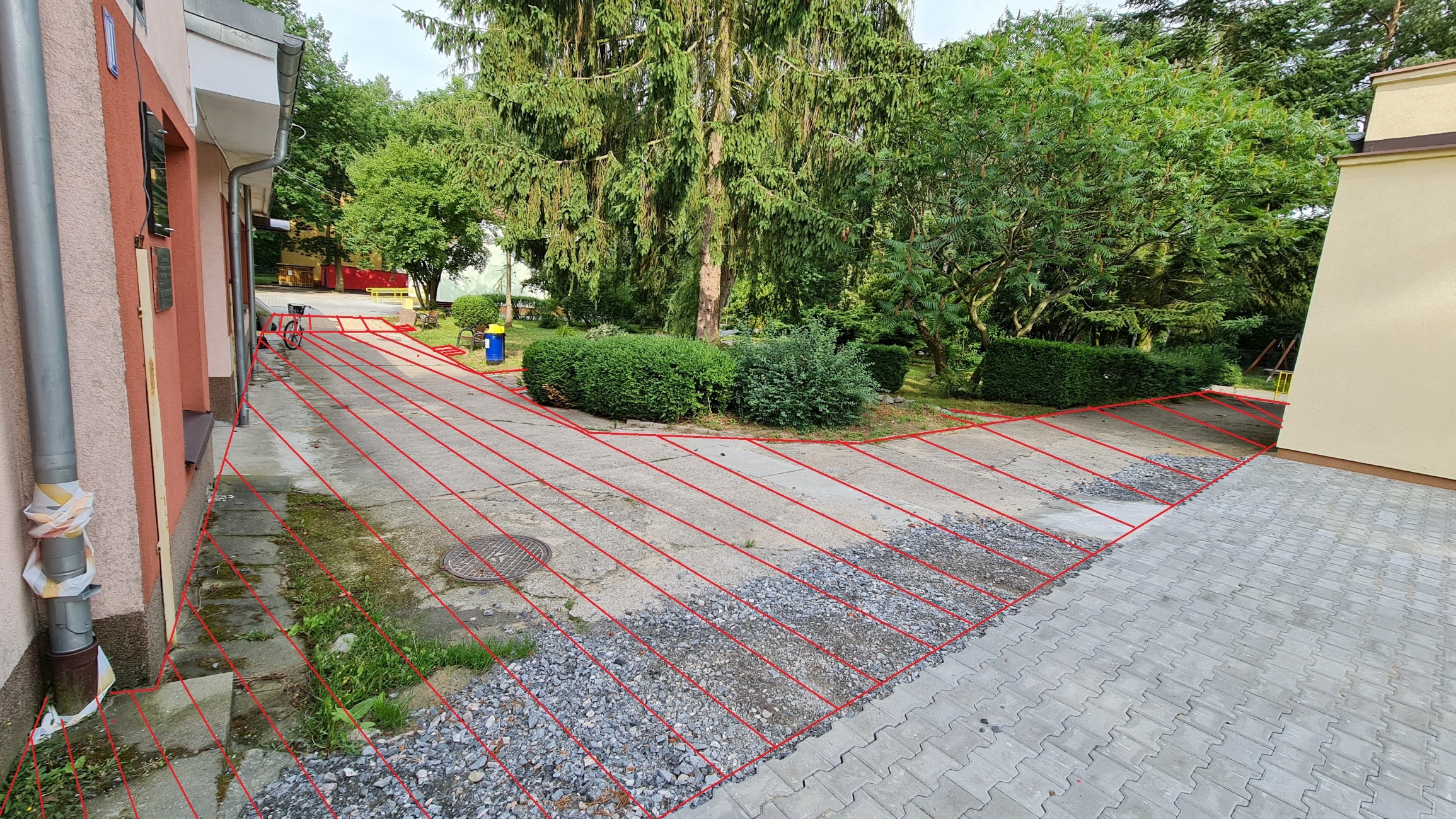 Obszar 5/2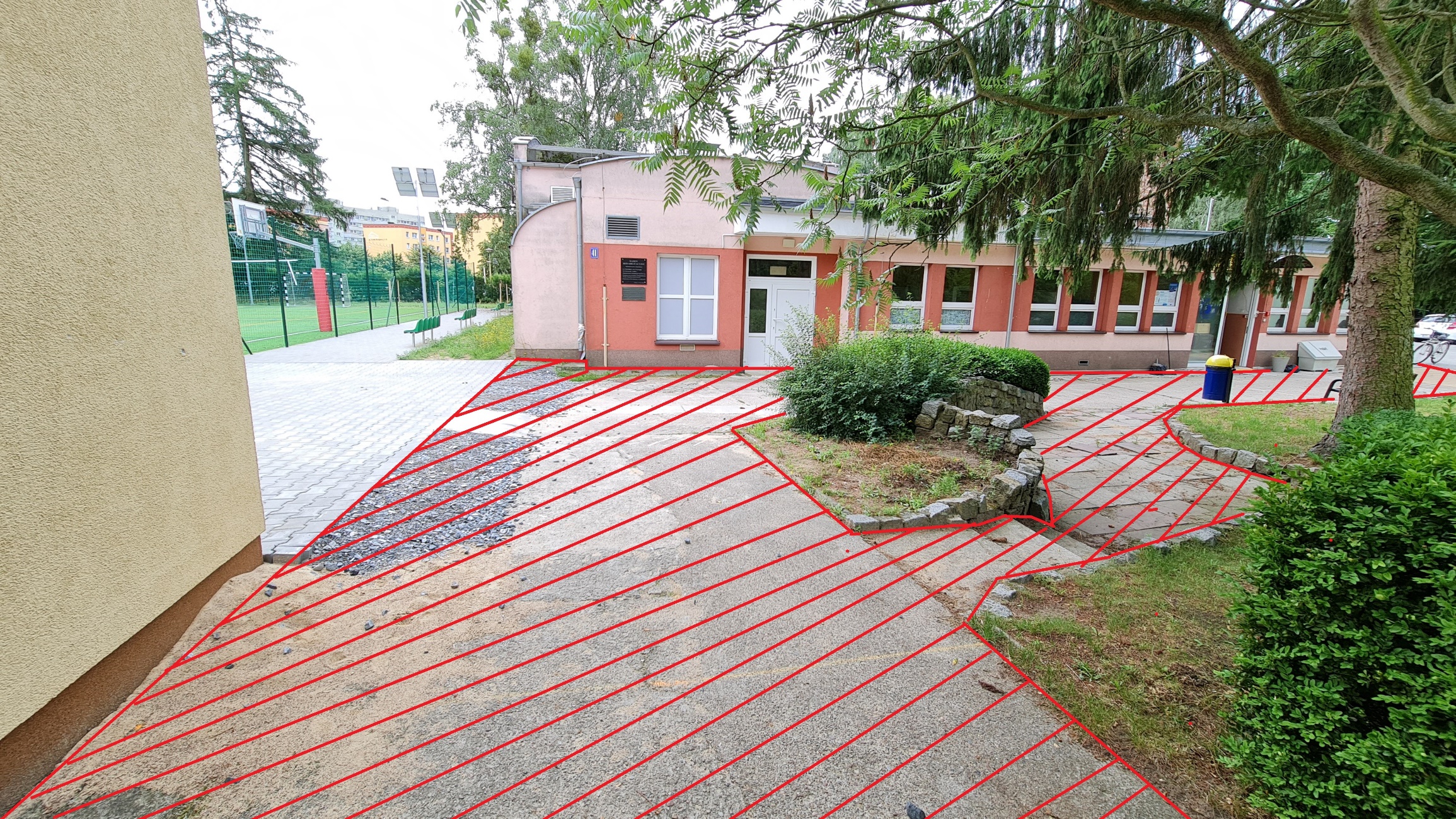 Obszar 5/3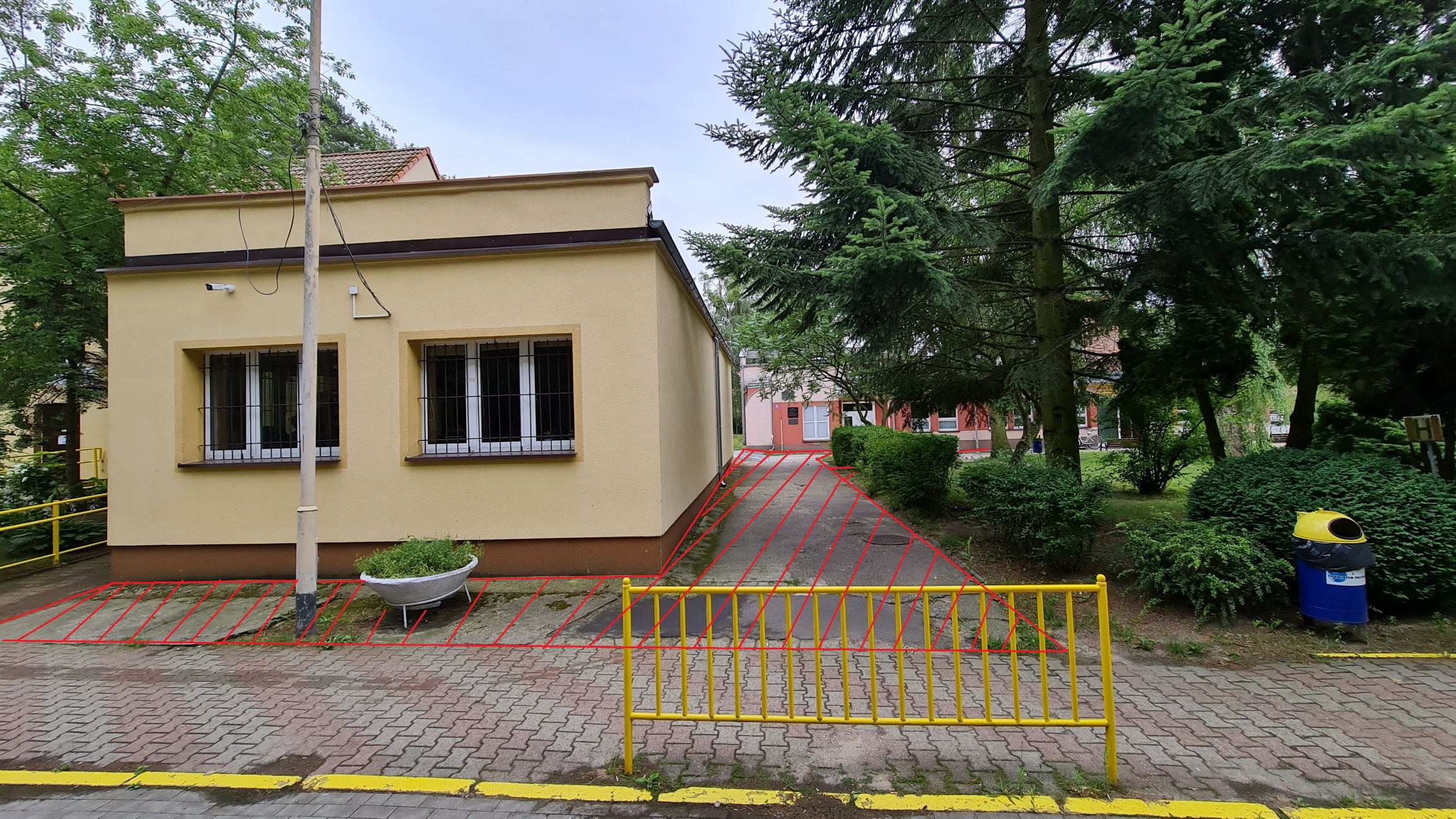 